CHAMPIONNAT DE France                                                        FINALES ELITE  A  2015 (masculin, féminin)             Samedi 28 mars stade pierre de Coubertin – Paris 16 emeOuverture des portes à partir de 18 heuresParticipe à cette sortie :  OUI   /  NON   A rendre le document avant le 25 février 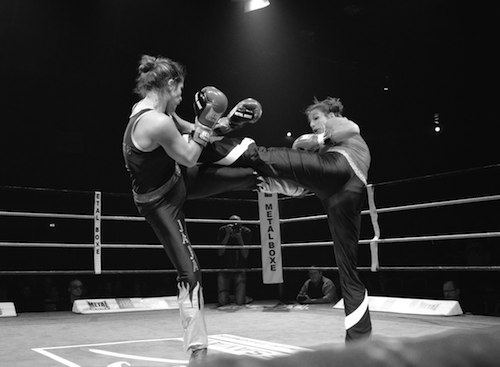 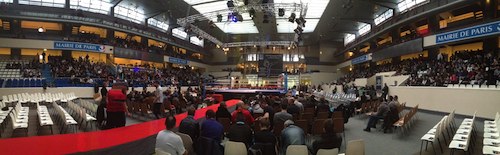 